Раздел 1. Комплекс основных характеристик программы Дополнительная общеразвивающая программа по бадминтону (далее Программа) имеет физкультурно-спортивную направленность. Программа составлена в соответствии с:Федеральный закон Российской Федерации от 29 декабря 2012 г. N 273-ФЗ «Об образовании в Российской Федерации»;Концепция модернизации российского образования на период до 2025 года; Приказ Министерства просвещения РФ “Об утверждении Порядка организации и осуществления образовательной деятельности по дополнительным общеобразовательным программам” от 27 июля 2022 г. N 629; «Концепция духовно-нравственного развития и воспитания личности гражданина России»;Примерными требованиями к программам дополнительного образования (Приложение к письму Департамента молодежной политики воспитания и социальной поддержки детей Минобрнауки России от 11.12.2006г. №06-1844);Программа развития образования  Орловской области; Положение о порядке разработки и утверждении дополнительной общеразвивающей программы»;Постановление Главного государственного санитарного врача РФ от 28 сентября 2020 № 28  «Об утверждении санитарных правил СП 2.4.3648-20 "Санитарно-эпидемиологические требования к организациям воспитания и обучения, отдыха и оздоровления детей и молодежи", СП 2.4.3648-20 «Санитарно-эпидемиологические требования к организациям воспитания и обучения, отдыха и оздоровления детей и молодежи»;Методические рекомендации по проектированию дополнительных общеобразовательных программ (включая разноуровневые программы) (Приложение к письму Департамента государственной политики в сфере воспитания детей и молодежи Минобрнауки России от 18.11.2021г. №09-3242);Методические рекомендации по реализации адаптированных дополнительных общеобразовательных программ, способствующих социально-психологической реабилитации, профессиональному самоопределению детей с ограниченными возможностями здоровья, включая детей-инвалидов, с учетом их особых образовательных потребностей (Приложение к письму Минобрнауки России от 29.13.2016г. №ВК-641/09);Устава МБУДО «Малоархангельская ДЮСШ».  АктуальностьПрограммысостоитвудовлетворениипотребностейдетейвактивных формах двигательной деятельности, обеспечивании гармоничного физическогоразвития личности. Программа также актуальна в связи с популярностью и доступностьювидаспортабадминтон. Бадминтон– это игра мячом с перьями (воланом). В игре могут участвовать двое(одиночная игра) или четверо (парная игра). Местом для игры служит ровная закрытая ответра площадка с установленной посередине сеткой, верхний край которой натянут навысоте 155 см от уровня пола. Площадка представляет собой прямоугольник с размерами:13,4 м х 5,18 м – для одиночных игр и 13,4 м х 6,1 м – для парных игр. Ширина всех линий2,8см(входитвразмерыплощадки).Игрокизанимаютпротивоположныестороныплощадкиивыполняютпоочередноударыповолануспомощьюракетки,стремясьпослать волан через сетку в сторону противника. Цель – приземлить волан на сторонепротивника,попаввразмеры площадки.Отличительная особенность программы. В программеиспользуютсятакиеметодическихподходов,которыепозволяютработатьскаждымобучающимсяиндивидуально. Развиваются личностные качества, способствующие формированию культурыотношенийксвоемуздоровью,другкдругу,развиваютпознавательнуюсферу,испособствуют повышению двигательной активности обучающихся, формируют знанияиумения,необходимыедляигрывбадминтон.Адресат программы. В группы по бадминтону для учащихся 7-18 лет зачисляются дети соответствующего возраста, желающие заниматься бадминтоном независимо от их одаренности, способности, уровня физического развития и подготовленности, не имеющие медицинских противопоказаний. ЦелиПрограммы:физическоеобразованиеивоспитаниеобучающихсяпосредствоморганизациизанятийпо видуспортабадминтон;формирование,развитиеиподдержаниетворческихиспортивныхспособностейобучающихся;формированиекультурыздоровогоибезопасногообразажизни,укреплениездоровьяобучающихся; адаптацияобучающихсякжизнивобществе;выявлениеодаренныхдетей;поддержаниефизическойформы.Задачиобучения:обучающие:сформироватьосновныезнанияобадминтонеиегозначениивжизни;сформироватьпотребностькзанятиямспортомиведениюздоровогообразажизни;обучитьосновамтехникебадминтона;обучитьновымдвигательнымдействиям,уметьиспользоватьихвприкладныхцелях;поддерживатьсформированныенавыкииумения.развивающие:развитьдвигательнуюактивностьобучающихся;укрепитьздоровье,содействоватьправильномуфизическомуразвитию;развитьпсихическиепроцессыобучающихся(внимание,мышление,память);развитьфизическиекачестваобучающихся(гибкость,быстрота,сила,ловкость,координация,выносливость).воспитательные:воспитатьустойчивыйинтерес илюбовькзанятиямспортом,вчастности к игревбадминтон;восполнитьдефицитобщенияидвигательнойактивности;воспитатьморально-волевыекачества(научитьпреодолеватьтрудности,владетьсобой,быстро принимать решения);воспитатьсамостоятельностьиорганизованность;привитьстремлениеквзаимопомощи,трудолюбию;сформироватьпредставлениеовлияниифизическихнагрузокнаорганизм.РезультатомосвоенияПрограммыявляетсяприобретение  обучающимисяследующихзнаний,уменийи навыков:вобластитеории:историяразвитияизбранноговидаспорта;местоирольфизическойкультурыиспортавсовременномобществе;начальныесведенияостроенииифункциях организмачеловека;гигиеническиезнания,уменияинавыки;режимдня,закаливаниеорганизма,здоровыйобразжизни;основыпитания;требованиякоборудованию,инвентарюиспортивнойэкипировке;требованиятехникибезопасностипризанятияхизбранным видомспорта.вобластиобщейиспециальнойфизическойподготовки:освоениекомплексовфизическихупражнений;развитиеосновныхфизическихкачеств(гибкости,быстроты,силы,ловкости,координации,выносливости),гармоничноесочетаниефизическихиинтеллектуальныхнавыковприменительнокспецификезанятийбадминтоном;укреплениездоровья,повышениеуровняфизическойработоспособности,воспитаниеличностныхкачествинравственныхчувств(взаимопомощь,коллективизм).вобластиизбранноговидаспорта:овладениеосновамитехникибадминтона;повышениеуровняфизическойифункциональнойподготовленности;освоение соответствующих возрасту, полу и уровню подготовленности обучающихсятренировочныхнагрузок.вобластиспециальныхнавыков:умениеточнои своевременновыполнятьзадания;умениесоблюдатьтребованиятехникибезопасностипривыполнениизаданий.Обучающиесядолжнызнать:основывыполненияфизических упражнений;основытехникивыполнения удароввбадминтоне;офакторах,благоприятнодействующихназдоровье;онеобходимостизаботыосвоемздоровье;правилабезопасногоповедениявовремязанятия;правилавыполнениябазовыхкомплексовобщеразвивающих упражнений(далее–ОРУ)правилаличнойгигиенывовремяпосещениязанятий;основыспортивнойтерминологии;самоконтрольвпроцессезанятийфизическимиупражнениями.Обучающиесядолжныуметь:выполнятьпростыекомплексыупражнений;применятьправилатехникибезопасностиназанятиях;выполнятьосновныеударыиперемещениявбадминтоне;выполнятьтестовыеупражнениянаоценкууровняиндивидуальногоразвитияв бадминтоне;работатьвгруппеииндивидуально.Обучающиесясмогутрешатьследующиежизненно-практическиезадачи:применятьзнаниявобластифизическойкультурыиспорта,дляпроведениясамостоятельных занятий;самосовершенствоваться,вестиздоровыйобразжизни;применятьполученныезнанияинавыкинапрактике,втомчисленаучебныхзанятиях,социальныхмероприятияхиворганизациисвоегособственногодосуга;применять	опыт	действий	в	группе,	воспитывать	личностные	качества(дисциплинированность,ответственность,трудолюбие,коллективизм,взаимопомощь).Обучающиесядолжныбытьспособныпроявлятьследующиеотношения:стабильноепосещениезанятий,дисциплинированностьитрудолюбие.Календарный учебный планОрганизация образовательного процесса.Начало учебного года:1 сентября 2023 года.Окончание учебного года:31 мая 2024 года.Продолжительность учебного года - 36 недель Набор (индивидуальный отбор) обучающихсяосуществляется до 01 октября текущего года.Режим учебной неделиорганизован в соответствии с учебными программами по видам спорта и учебным планом ДЮСШ и представляет собой скорректированную систему организации учреждения, включающую недельный цикл в группах, а также соревновательную деятельность, спортивно-массовую и воспитательную работу.Этапы и года обучения, минимальный возраст для зачисления, минимальное количество учащихся в группе, максимальное количество учебных часов в неделю устанавливаются в соответствии с режимами учебной работы.Продолжительность занятий по общеразвивающим программам 2 академических часа.После 45 мин занятий предоставляется возможность (не менее 10 минут) для отдыха детей. При этом занятие продолжается, данное время может быть также использовано для теоретической подготовки, воспитательной работы и другой деятельности педагогической направленности.Максимальный объем нагрузки в неделю по общеразвивающим программам в академических часах:-  6 часов.Соревновательная деятельность:согласно утвержденного календаря спортивно-массовых мероприятий МБУ ДО «Малоархангельская ДЮСШ» на 2023-2024 учебный год.Время начала и окончания занятий.Организация образовательного процесса регламентируется расписанием занятий с учетом санитарно-гигиенических требований и норм, с учетом пожеланий родителей (законных представителей), обучающихся.Расписание занятий составляется в соответствии с Правилами внутреннего распорядка, режимом работы общеобразовательных учреждений и нормативными документами.Начало учебных занятий:согласно расписанию, но не ранее 14.00 часов. Окончание учебных занятий:согласно расписанию, не позднее 20.00 часов. Количество учебных дней в неделю:6 дней.Места проведения занятий.МБУ ДО «Малоархангельская ДЮСШ» осуществляет свою деятельность на объектах, находящихся у него в безвозмездном пользовании.Спортивный зал МБОУ «Малоархангельская средняя школа №1» по адресу: 303370 Орловская область, г. Малоархангельск, ул. Ленина, д.144.Луковский филиал МБУ ДО «Малоархангельская ДЮСШ» спортивный зал МБОУ «Луковская средняя школа» по адресу: 303365 Орловская область, Малоархангельский район, с. Луковец, ул. Советская, д.10.Аттестация обучающихся.Промежуточная аттестация проводится в форме зачета в середине мая 1 года обучения.Итоговая аттестация проводится в форме зачета в середине мая 2 года обучения.Перевод, отчисление обучающихся – август.Режим работы учреждения в период каникул.Занятия обучающихся в учебных группах проводятся без изменений согласно расписанию, утвержденного на учебный год.Родительские собрания.Родительские собрания проводятся в учебных группах по усмотрению педагогов не реже 2 раз в год.УЧЕБНЫЙ ПЛАНДополнительная общеобразовательная программа–дополнительная общеразвивающая программа «БАДМИНТОН» включает в себя учебный план сроком освоения 2 год, который является неотъемлемой частью Программы.Учебный план Программы:определяет содержание и организацию образовательного процесса в Учреждении по дополнительной общеобразовательной программе – общеразвивающей программе по бадминтону;разработан с учетом преемственности материалов, индивидуального развития физических способностей и качеств, обучающихся определенного возраста.СОДЕРЖАНИЕ ПРОГРАММЫУчебно-тематическийматериалдаётсясучётомразвитиятехкачеств,которыепригодятся в жизни – мышление, память, внимание, трудолюбие, дисциплинированность,смелость, быстротапринятия решения.Основнойформой учебногопроцессаявляетсягрупповые учебныезанятия.Теоретическая подготовкаТема1.Историявозникновенияиразвитиябадминтона.Краткий исторический обзор развития физической культуры и бадминтона в мире ивРоссии.Особенностиспортивногобадминтона.Успехиидостиженияроссийскихинижегородскихбадминтонистов.Тема2.Техникабезопасностиприпроведениизанятийбадминтоном.Поведениенаулицевовремядвижениякместузанятийинаучебно-тренировочномзанятии.Снаряжение,одеждаиобувьбадминтонистов.Техникабезопасности на занятиях бадминтоном. О необходимости разминки. Понятия о травмах,краткаяхарактеристикатравм.Понятиеспортивнойдисциплиныиповедениянатренировке.Тема3.Краткиесведенияостроенииифункцияхорганизмачеловека.Сведения о строении опорно-двигательного аппарата, костях, мышцах, связках, ихфункцияхи взаимодействиях.Тема4.Питание,режим,гигиена,врачебныйконтрольисамоконтрольспортсмена.Понятиеогигиене,закаливанииирежиме,гигиенафизическихупражненийиспорта.Гигиеническиеосновытрудаиотдыха.Питание.Значениепитаниякакфакторасохраненияиукрепленияздоровья.Назначениебелков,жиров,углеводов,минеральныхсолейивитаминов.Мышечнаядеятельность–основаподдержанияздоровьяиработоспособности.Физиологическиезакономерностиформированиядвигательныхнавыков.Тренированностьиеефизиологическиепоказатели.Врачебный контроль и самоконтроль. Значение и содержание врачебного контроляисамоконтроляпризанятияхспортом.Субъективныеданныесамоконтроля:самочувствие,сон, аппетит,настроениеи работоспособность.Тема5.Правилаигрывбадминтон.Правилаигрывбадминтонводиночныхипарныхразрядах.Судействосоревнований.Общая физическая подготовкаРазвитие гибкости. Упражнения в различных стойках, наклоны вперед, встороны,назад;круговыедвижениятуловищем;высокиевзмахипоочередноипопеременно правой и левой ногой, стоя у гимнастической стенки и при передвижениях;полушпагат и широкие стойки на ногах; прогибание лежа на животе с последующимрасслаблением.Развитиесилы.Всевозможныеупражненияспредметами;сгибаниеиразгибание рук в упоре сидя сзади, в упоре лежа; варианты прыжков на одной и двухногах; комплекс упражнений с отягощенными мячами с партнером (передача различнымиспособами);игрыиупражнениясракеткойсотягощением(тяжелыеракетки,чехлы).Развитие быстроты.Пробегание короткихотрезков из разныхисходныхположений; повторный бег в режиме максимальной интенсивности на дистанцию до 30 м;упражнениястенниснымимячамиспартнёромибез(набиванияброски,ловля,сперемещениями и без); челночный бег; бег с изменением направления и темпа; старты изразличныхположений.Развитиеобщейвыносливости.Равномерныйбегдо1,5кмврежимеумеренной интенсивности; равномерный бег, чередующийся с ходьбой, до 1,5 км; прыжкисоскакалкой.Подвижные спортивные игры и эстафеты. Мини-футбол, мини-баскетбол,пионербол (игры проводятся по упрощенным правилам). Начальные навыки в техникеспортивных игр. Эстафеты типа: «Веревочка под ногами», «Точно в мишень», «Вызовномеров»,«Мячсоседу».Специальная физическая подготовкаРазвитие скоростно-силовых способностей. Многоскоки с преодолениемпрепятствий высотой до 10-15 см; прыжки с продвижением поочередно на правой и левойноге; прыжки вверх и вперед толчком одной и двумя ногами; метание набивных мячеймассой до 1 кг из разных исходных положений (сбоку, снизу, сверху, от груди); метаниеволананадальностьиточность; прыжкисиспользованиемразличнойразметки.Развитиекоординационныхспособностей.Комплексыупражненийнакоординацию с асимметрическими и последовательными движениями руками и ногами;воспроизведение поз по показу и словесному описанию; упражнения на переключениевниманияичувственногоконтролясоднихзвеньевтеланадругие;упражнениянарасслабление отдельных мышечных групп, «выключение» и «включение» звеньев, полноерасслабление всех мышц; разноски воланов по площадке, перемещения по определеннымточкамплощадки.Развитие специальной выносливости. Равномерный бег до 1,5 км в режимеумеренной интенсивности; равномерный бег, чередующийся с ходьбой, до 1,5 км; прыжкисоскакалкой с учетомвремении максимальнымколичествомраз.ТехническаяподготовкаСтойкииперемещение.Стойкаигрока;передвиженияигрокавстойке;приставными шагами правым и левым боком; бег спиной вперед; остановка по звуковомусигналу(свистку); прыжок толчкомдвухног.Хватыракетки.Хватыракеткиоткрытойизакрытойстороной.Удары. Набивание волана открытой и закрытой стороной ракетки разнымиспособами;ударывстенуоткрытойизакрытойстороной,сверхуиснизу;высокий-далёкийудар;смеш;укороченный;плоский;подставки;добивания;откидки.Подачи.Короткиеивысокиеподачиоткрытойизакрытойстороной;подачавопределённыеточкиплощадки,сразличнойвысотой идальностью. Рабочая программа представлена в виде тематического планирования. Планируемые результатыК моменту завершения программы, обучающиеся должны:знать:- значение физической культуры и спорта, в частности бадминтона, в укреплении здоровья;историю и современное развитие;- формы организации и планирования занятия,-закономерности индивидуального развития человека в процессе онтогенеза, гигиенические нормы и требования к условиям занятий,-основы здорового образа жизни, формы сохранения и укрепления здоровья,-врачебно-педагогический контроль,-основы организации и проведения соревнований,-формы и средства организации самостоятельных занятий физическими упражнениями.уметь:-наблюдать фиксировать и анализировать педагогические ситуации;-владеть техникой движений;-самостоятельно проводить занятия;-разрабатывать необходимый двигательный режим, вести дневник занятий, дневник самоконтроля;-разрабатывать положения о соревнованиях, владеть навыками судейства по бадминтону;-выполнять правила техники безопасности на занятиях, оказывать первую медицинскую помощь.Личностные результаты:-дисциплинированность, трудолюбие, упорство в достижении поставленных целей;-умение управлять своими эмоциями в различных ситуациях;-умение оказывать помощь своим сверстникам.Метапредметные результаты:-определять наиболее эффективные способы достижения результата;-умение находить ошибки при выполнении заданий и уметь их исправлять;-умение объективно оценивать результаты собственного труда, находить возможности и способы их улучшения.Предметные результаты:-формирование знаний о бадминтоне и его роли в укреплении здоровья;- умение рационально распределять своё время в режиме дня, выполнять утреннюю зарядку;- умение вести наблюдение за показателями своего физического развитияДанная программа делает акцент на формирование у учащихся активистской культуры здоровья и предполагает:потребность в систематических занятиях спортом, регулярном участии в спортивных соревнованиях, стремление показывать, как можно более высокие результаты на соревнованиях;умение использовать полученные знания для успешного выступления на соревнованиях;спортивный образ (стиль) жизни, предусматривающий активные занятия спортом и регулярное участие в спортивных соревнованиях;стремление индивида вовлечь в занятия бадминтоном свое ближайшее окружение (семью, друзей, коллег и т.д.).2.Комплекс организационно-педагогических условий, включая формы аттестации Условия реализации программыКадровые условияПрограмму реализуют педагоги дополнительного образования, которые имеют: Высшее профессиональное образование или среднее профессиональное образование в области, соответствующей профилю секции без предъявления требований к стажу работы либо высшее профессиональное образование или среднее профессиональное образование и дополнительное профессиональное образование по направлению "Образование и педагогика" без предъявления требований к стажу работы.Материально-технические условияДля реализации данной программы необходимо: Занятия проводятся в оборудованных спортивныхзалахипомещенияхсиспользованиемследующихсредствобучения:Сетка бадминтоннаяСтойки бадминтонныеВолан для бадминтонаРакетка для бадминтона СкакалкаМедицинболГантелиМедицинская аптечка.Формы аттестацииФормами проведения промежуточной аттестации обучающихся являются:Раздел«Теоретическаяподготовка»–устныйопрос;Раздел«Общаяфизическаяподготовка»–сдачаконтрольныхнормативов;Раздел «Специальная физическая подготовка» – сдача контрольных нормативов;Раздел«Техническая подготовка»–техническоеисполнение.Оценочные материалыСистема и критерии оценок при проведении аттестации должны быть едиными длявсехобучающихся.Выполнениеконтрольногонормативаопределяетсяследующимиоценками:положительное–«сдал»;отрицательное-«несдал».Итоговыйрезультатпрохожденияпромежуточнойаттестацииопределяетсявсводномпротоколе «зачет»-«незачет».Для успешного прохождения аттестации обучающемуся необходимо набрать неменее50%положительныхоценок(«сдал»)иполучитьобщий«зачет»повсемнормативам. ИтогипроведенияпромежуточнойаттестацииОбучающиеся,показавшиенеудовлетворительныерезультатыпромежуточнойаттестации или не прошедшие промежуточную аттестацию, при отсутствии уважительныхпричинпризнаютсяимеющими академическуюзадолженность.Обучающиесяобязаныликвидироватьакадемическуюзадолженность.Обучающиеся, имеющие академическую задолженность, вправе пройти повторнопромежуточнуюаттестациювсроки,определяемыетренерско-преподавательскимсоветом.Итоги проведения аттестации тренеры-преподаватели обязаны довести до сведенияобучающихсяиихродителей(законныхпредставителей).Формыпроведенияпромежуточнойаттестацииобучающихся:Раздел«Теоретическая подготовка»-устныйопросПримерныетестовыевопросыдляпроверкизнанийиконтроляобучающихсяРаздел«Общаяфизическаяподготовка»Раздел«Специальнаяфизическаяподготовка»Уровеньфизическойподготовленностиучащихсяхарактеризуетэффективностьрешенияоднойизважныхзадачфизическоговоспитания,связаннойсреализациейоздоровительнойиприкладнойнаправленностизанятий,всесторонностьюигармоничностью развития. Он определяется с помощью двигательных тестов. Технологиятестирования уровня физической подготовленности позволяет оценить учащихся любоговозраста.Бег30 мОбучающийся,находясьналиниистарта,поусловномусигналуначинаетдвижениесмаксимальнойскоростью.Одновременносподачейсигналавключаетсясекундомер.Преодолеваяотрезок30метров,налиниифиниша,секундомеростанавливают и фиксируют время прохождения отрезка. Тест выполняется один раз.Результатфиксируетсясекундомеромсточностьюдо 0,1секунды.Челночныйбег6х5мДляпроведенияиспытанияиспользуетсяодиночнаяразметкабадминтонногокорта. Стоя лицом к боковой линии, спортсмен по сигналу (одновременно с сигналомвключаетсясекундомер)начинаетускорение(бегсмаксимальнойскоростью)допротивоположной боковой линии корта. Фиксируя касание рукой линии, разворачиваетсяиповторяетускорениевпротивоположномнаправлении.Количествонепрерывныхускорений - 6. После выполнения последнего ускорения, при пересечении боковой линиисекундомеростанавливаютификсируютвремяпрохожденияупражнения.Тествыполняетсяодинраз.Результатфиксируется секундомеромсточностьюдо0,1секунды.ПрыжоквдлинусместаПри выполнении упражнения ноги спортсмена располагаются параллельно, носкиног не должны заходить за линию нулевой отметки. По команде спортсмен выполняетпрыжоксотталкиваниемдвухногодновременноиприземлениемнадвеноги.Упражнение выполняется с максимальным усилием. Замер делается от линии нулевойотметкидоближайшегокраяследастопыиспытуемогоприприземлении.Тествыполняетсядважды.Оцениваетсялучшийрезультат.Результатизмеряетсявсантиметрах.Метаниеволана надальностьСтойка спортсмена при выполнении теста произвольная, ноги не должны заходитьза линию нулевой отметки. По команде спортсмен выполняет бросок волана из-за спины смаксимальным усилием. С помощью рулетки фиксируется результат от нулевой отметкидо места приземления волана. Тест выполняется дважды. Оценивается лучший результат.Результатизмеряется всантиметрах.ПрыжкичерезскакалкуВыполняютсяодиночныепрыжкинадвухногах.Каждомупрыжкудолженсоответствоватьоборотскакалки.Тествыполняетсяза30секунд.Подсчитываетсямаксимальноеколичествопрыжков.НаклонвпередизположениястояспрямыминогамиУпражнение выполняется стоя на полу, ноги стоят параллельно друг другу, носкинаоднойлинии,туловищевыпрямлено.Выполняянаклонвперединесгибаяногив коленях, спортсмен должен коснуться пола пальцами рук или ладонями. Тест выполняетсяодин раз.Раздел«Техническаяподготовка»Уровень технической определяется с помощью специальных тестов. Технологиятестирования уровня технической подготовленности позволяет оценить учащихся любоговозраста.Техникатестирования должнабытьединой.Набивание(жонглирование)воланаИспытуемый выполняет максимально возможное количество ударов без потериволана. Можно использовать удары открытой и закрытой стороной ракетки. Испытуемыйнедолженвыходитьзапределыплощадкиотсеткидозаднейлинии.Попытказасчитываетсяприусловии,чтоиспытуемыйвыполнялударысправильнымхватомракетки. Фиксируется количество ударов по волану, а также дается экспертная оценкатехникивыполненияупражнения.2. ПодачиоткрытойсторонойракеткиИспытуемый выполняет подачу открытой стороной ракетки в заданный коридорплощадки.Фиксируютсяколичествоточныхпопаданийволанавпределыкоридора.Испытуемый,находясьвзонеподачи,выполняетеевуказаннуюзонунапротивоположнойполовинеплощадки.Каждыйиспытуемыйвыполняет6подач.Фиксируется количество подач, отвечающих требованиям в испытании, а также даетсяэкспертнаяоценкатехникивыполненияупражнения.3. УдарывпарахИспытуемые располагаются в парах напротив друг друга через сетку. Выполняютударывпарах.Даетсядвепопытки.Фиксируетсяколичествоударов,отвечающихтребованиямвиспытании,атакжедаетсяэкспертнаяоценкатехникивыполненияупражнения.4. ИмитациявстатикеИспытуемый располагается в игровом центре, имитируя выполнение удара сверху.Каждый испытуемый выполняет 6 ударов. Дается экспертная оценка техники выполненияупражнения.ПримерныеупражнениядляосвоенияосновтехническойподготовкиПримерныеупражнениядляобучениячувстваволанаиракеткиСтоя на месте, ракетка на уровне плечевого пояса. Удержание волана наоткрытой стороне струнной поверхности ракетки. Здесь и далее следить за правильнымхватом ракетки, и после объяснения стойки игрока за тем, чтобы ноги были согнуты вколенях, и стоять на передней части стопы. Рука прямая. Удерживая волан на струннойповерхностиракетки,приэтомповорачиваясьна360°почасовойстрелкеипротивчасовойстрелки. Стоя, легким движением кисти невысоко подбросить волан и поймать наструннуюповерхность,слегкаопускаяруку,чтобыволаносталсянаструннойповерхностиракетки.Выполнение на месте легких подскоков с удержанием волана на струннойповерхностиракетки.Жонглированиеволаномоткрытойизакрытойсторонойракетки,стоявигровойстойке.ПримерныеупражнениядляобученияхватаракеткиНаракеткуклеитсяскотч(натеточки,гдедолжныбытьпальцы),привыполненииупражненийучащийсясамостоятельноилиприпомощитренера-преподавателяконтролирует правильностьхвата.Учащийсяпрокручиваетракетумеждупальцами,посигналутренера-преподавателяостанавливает вправильномположении.Учащийсянесильноперебрасываетракеткуизрукивруку,следязаправильностьюхвата.ПримерныеупражнениядляобученияосновнымстойкамСтойкиприподачеиееприеме:имитация;ударывстену;отработкасволаномподачи и приема.Основнаястойка:статическоеудержаниепозы;учащийсявыполняютневысокие подскоки и по сигналу тренера-преподавателя останавливаются в основнойстойке;имитацияпоплощадкесвыходомизосновнойстойки;бегутпокругуипосигналутренера-преподавателяпринимаютосновную стойку.ПримерныеупражнениядляобученияподачеиееприемаУчащиесястановятсяпообесторонысеткиивыполняютпоочередноподачи.Стараться,чтобыволанпопалнапереднююлиниюподачииливзаранеезаданнуюигровую зонунаплощадкесоперника.Упражнениенаточностьпопаданияволанов.Например,воландолженпопадать на центральную линию. Постепенно можно отрабатывать точность подачи допопаданиявкорзину, налист бумаги ит. д.Одинучащийсятренируетподачу,другойотрабатываетприемподачи(открытой либо закрытойстороной ракетки).Одинучащийсявыполняетподачи,другойотрабатываетприемволанаспопаданиемвцель, расположенной насторонесоперника.Подачасприданиемволануопределеннойтраекторииполета,добиваясьотвесногопадения волананазаднююлинию.Поочереднаяподачанаближнююидальнююлинии.Поочереднаяплоскаяивысокаяподача.ПримерныеупражнениядляобученияиотработкиударасправаислеваПоочереднаяимитацияударовсправаислева.Выполнениеударовсправаислевасиспользованиемподвесноговолана.Выполнениеотрабатываемыхударовсподбрасываниемволанапартнером.Отработкаудароввпаре.Старатьсяподаватьволанточнонапартнера.Отработкаудароввпареспоочереднойподачейволанапартнеромнаближнююи дальнюю линии.Отработкаудароввпареспоочереднойподачейволанапартнеромсправаислева.Отработкаудароввигре. ПримерныеупражнениядляобученияиотработкиудараснизуИмитация удараснизусправа,слеваиотпроекциителаотсебя.Отработкаударовснизуспоочереднойподачейволанапартнеромсосреднейлинии, около сетки справа,слева, отсебя.Отработкаударовснизусвыбеганиемвпередксеткеотдальнейлинии.Отработкаударовснизусотбеганиемназадотсеткикдальнейлинии.Отработкаударовснизувигре.ПримерныеупражнениядляобученияиотработкиударовсверхуИмитацияударабезволана.Обучениеударунаподвесномволане.Ударпонаброшенномупартнеромволану.Подачавысокимударомнасреднююлиниюпартнеру,которыйотбиваетвысокойподачей назаднюю линию.Перечень информационного обеспечения программыСписоклитературы:РыбаковД.П.,ШтильманМ.И.Основыспортивногобадминтона.–Москва:ФКиСп, 1982.ГришинВ.Г.Игрысмячомиракеткой.–Москва:Просвещение.1982.ГуткоА.В.,КузьминВ.Г.,Азбукабадминтона.–Н.Новгород,1999.ПомыткинВ.П.,ИвашинА.А.Книгатренерапобадминтону.Теорияипрактика.ч.2–Москва: ООО«БукиВеди»,2015.ГалицкийА.В.,МарковО.М.Азбукабадминтона:учебноепособие–Москва:ФК и Сп,1967.БарчуковаГ.В.,ИвашинА.А.Бадминтон-типоваяпрограммаспортивнойподготовкиповидуспорта«БАДМИНТОН»:методическоепособие–Москва:ФГБУ«Федеральныйцентрподготовкиспортивногорезерва»,2021.Интернет-ресурсы:№ п/пВиды подготовкиГод обученияГод обученияФормы промежуточной аттестации№ п/пВиды подготовки1-й год2-йгодФормы промежуточной аттестации1Теоретическая подготовка44Устный опрос2Общая физическая подготовка10696Сдача контрольных нормативов3Специальная физическая подготовка4646Сдача контрольных нормативов4Техническая подготовка6070Тестирование Всего часов216216п/пНаименованиетемыКол-вочасовКол-вочасовп/пНаименованиетемы1 год обучения2 год обученияТеоретическая подготовка441.Историявозникновенияиразвитиябадминтона0,50,52.Техникабезопасностиприпроведениизанятийбадминтоном0,50,53.Краткиесведенияостроенииифункцияхорганизмачеловека0,50,54.Питание, режим, гигиена, врачебный контроль и самоконтрольспортсмена115.Правилаигрывбадминтон0,50,56.Промежуточнаяаттестацияпоразделу11ОФП106961.Гибкость16162.Сила12123.Быстрота20204.Выносливость20205.Подвижныеспортивныеигрыиэстафеты37276.Промежуточнаяаттестацияпоразделу11СФП46461.Развитиескоростно-силовыхспособностей102.Развитиекоординационныхспособностей103.Развитиеспециальнойвыносливости194.Промежуточнаяаттестацияпоразделу1Техническаяподготовка60701.Стойкииперемещение10102.Хватыракетки863.Удары29414.Подачи12125.Промежуточнаяаттестацияпоразделу11ИТОГО2162161Какиетребованиякспортивнойформенатренировке?(Шорты,футболка,носки,кроссовки)Какиетребованиякспортивнойформенатренировке?(Шорты,футболка,носки,кроссовки)Какиетребованиякспортивнойформенатренировке?(Шорты,футболка,носки,кроссовки)Какиетребованиякспортивнойформенатренировке?(Шорты,футболка,носки,кроссовки)2Назовитеосновныечаститела(Голова,руки,ноги,туловище)Назовитеосновныечаститела(Голова,руки,ноги,туловище)Назовитеосновныечаститела(Голова,руки,ноги,туловище)Назовитеосновныечаститела(Голова,руки,ноги,туловище)3Изчегосостоитопорно-двигательныйаппаратчеловека?(Кости,связки,мышцы)Изчегосостоитопорно-двигательныйаппаратчеловека?(Кости,связки,мышцы)Изчегосостоитопорно-двигательныйаппаратчеловека?(Кости,связки,мышцы)Изчегосостоитопорно-двигательныйаппаратчеловека?(Кости,связки,мышцы)4Вкакойстранезародилсясовременныйбадминтон?(Англия)Вкакойстранезародилсясовременныйбадминтон?(Англия)Вкакойстранезародилсясовременныйбадминтон?(Англия)Вкакойстранезародилсясовременныйбадминтон?(Англия)5Разминканатренировочномзанятиинужна-(Дляподготовкимышцкосновнойнагрузке)Разминканатренировочномзанятиинужна-(Дляподготовкимышцкосновнойнагрузке)Разминканатренировочномзанятиинужна-(Дляподготовкимышцкосновнойнагрузке)Разминканатренировочномзанятиинужна-(Дляподготовкимышцкосновнойнагрузке)6Каковарольразминкивтренировочномпроцессе?(Снижаетсявероятностьтравм,подготавливаеторганизмкнагрузкам)Каковарольразминкивтренировочномпроцессе?(Снижаетсявероятностьтравм,подготавливаеторганизмкнагрузкам)Каковарольразминкивтренировочномпроцессе?(Снижаетсявероятностьтравм,подготавливаеторганизмкнагрузкам)Каковарольразминкивтренировочномпроцессе?(Снижаетсявероятностьтравм,подготавливаеторганизмкнагрузкам)7Гдеподающийдолжендержатьракетку?(Нижепояса)Гдеподающийдолжендержатьракетку?(Нижепояса)Гдеподающийдолжендержатьракетку?(Нижепояса)Гдеподающийдолжендержатьракетку?(Нижепояса)8Какиеестьфизическиекачества? (Координация,сила,скорость,выносливость,гибкость)Какиеестьфизическиекачества? (Координация,сила,скорость,выносливость,гибкость)Какиеестьфизическиекачества? (Координация,сила,скорость,выносливость,гибкость)Какиеестьфизическиекачества? (Координация,сила,скорость,выносливость,гибкость)9Какиевызнаетеудары?(Подача,подставка,добивание,смеш,укорченный,плоский,защита,откидка)Какиевызнаетеудары?(Подача,подставка,добивание,смеш,укорченный,плоский,защита,откидка)Какиевызнаетеудары?(Подача,подставка,добивание,смеш,укорченный,плоский,защита,откидка)Какиевызнаетеудары?(Подача,подставка,добивание,смеш,укорченный,плоский,защита,откидка)10Какиеочкиподаютизправогоквадрата? (Четныеи0)Какиеочкиподаютизправогоквадрата? (Четныеи0)Какиеочкиподаютизправогоквадрата? (Четныеи0)Какиеочкиподаютизправогоквадрата? (Четныеи0)№№Кол-воправильныхответовнатеоретическиевопросыРезультат1.1.5-10ответовиз10Сдал2.2.1-4ответовиз10НесдалРазвиваемыефизическиекачестваКонтрольныеупражнения(тесты)Контрольныеупражнения(тесты)РазвиваемыефизическиекачестваЮношиДевушкиСкоростныеБегна30м (неболее7,2с)Бег30м (неболее7,5с)КоординацияЧелночныйбег6 x5 м(неболее16с)Челночныйбег6 x5 м(неболее16,5с)Скоростно-силовыеПрыжок вдлинусместа (неменее105 см)Прыжок вдлинусместа (неменее100см)Скоростно-силовыеМетаниеволана (неменее3м)Метаниеволана (неменее3м)СпециальнаявыносливостьПрыжкичерезскакалкуза30сек.(неменее30 раз)Прыжки через скакалкуза30 сек. (неменее20раз)ГибкостьНаклонвпередизположениястоясвыпрямленныминогаминаполу(пальцамируккоснутьсяпола)Наклонвпередизположениястоясвыпрямленныминогаминаполу(пальцамируккоснутьсяпола)1.Жонглированиеволаномоткрытойизакрытойстороной10разбезпадения2.Высоко-далекаяподачаУметьисполнять3.КороткаяподачаУметьисполнять4.Высоко-далекийударУметьисполнять5.ИмитациявстатикеУметьисполнять1.МинистерствоспортаРФhttp://www.minsport.gov.ru3.МинистерствообразованияинаукиРФhttp://www.mon.gov.ru5.НациональнаяфедерациябадминтонаРоссииhttp://www.badm.ru6.ФедерациябадминтонаОрловской областиhttps://www.nfbadm.com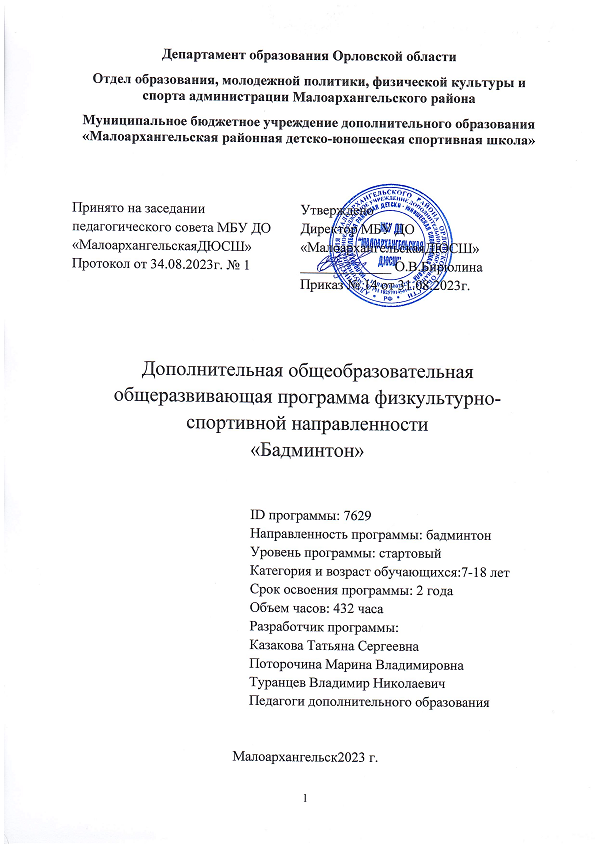 